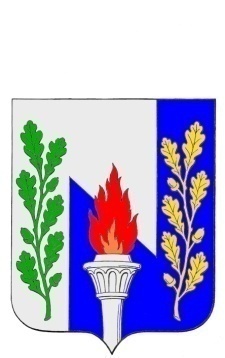 Тульская  областьМуниципальное образование рабочий поселок ПервомайскийЩекинского районаСОБРАНИЕ ДЕПУТАТОВРЕШЕНИЕот 14 сентября2022 года                                                     №  69-233О внесение изменения в решение Собрания депутатов МО р.п. Первомайский Щекинского района от 14.04.2016 № 26-114 «О порядке формирования и использования муниципального дорожного фонда МО р.п. Первомайский Щекинский район»В соответствии с Бюджетным кодексом Российской Федерации, Федеральным законом от 06.10.2003 №131-ФЗ «Об общих принципах организации местного самоуправления в Российской Федерации», на основании статьи 27 Устава МО р.п. Первомайский Щекинский район, Собрание депутатов МО р.п. Первомайский Щекинского района РЕШИЛО:Пункт 1.2. раздела 1 «Общие положения» Порядка формирования и использования муниципального дорожного фонда МО р.п. Первомайский Щекинского района, изложить его в новой редакции:«1.2. Бюджетные ассигнования муниципального дорожного фонда могут направляться на реконструкцию, капитальный ремонт и ремонт трамвайных путей (за исключением контактных сетей и тяговых подстанций), находящихся на одном уровне с проезжей частью, в случае осуществления работ по строительству (реконструкции), капитальному ремонту и ремонту автомобильных дорог общего пользования местного значения и (или) строительству (реконструкции), капитальному ремонту и ремонту дорог, ремонт дворовых территорий многоквартирных домов, проездов к дворовым территориям многоквартирных домов, а также на содержание указанных объектов.»2. Дополнить пункт 2.3. раздела 2 «Формирование бюджетных ассигнований муниципального дорожного фонда» Порядка формирования и использования муниципального дорожного фонда МО р.п. Первомайский Щекинского района абзацем «д», следующего содержания:«д) межбюджетных трансфертов в форме субсидий из бюджетов субъектов Российской Федерациина цели, указанные в абзаце 8 раздела 3 настоящего Порядка».3. Дополнить пункт 3.1 раздела 3 «Использование средств муниципального дорожного фонда» абзацем 8 следующего содержания:«- на реконструкцию, капитальный ремонт и ремонт трамвайных путей (за исключением контактных сетей и тяговых подстанций), находящихся на одном уровне с проезжей частью, в случае осуществления работ по строительству (реконструкции), капитальному ремонту и ремонту автомобильных дорог общего пользования местного значения и (или) строительству (реконструкции), капитальному ремонту и ремонту дорог»4. Контроль за исполнением настоящего решения возложить наглаву администрации МО р.п. Первомайский Щекинского района (Шепелёва И.И.)5. Опубликовать настоящее решение в информационном бюллетене «Первомайские вести» и разместить на официальном сайте муниципального образования рабочий поселок Первомайский Щекинского района.6. Решение вступает в силу с со дня его официального опубликования.Глава  муниципального образованиярабочий поселок ПервомайскийЩекинского районаМ. А. Хакимов